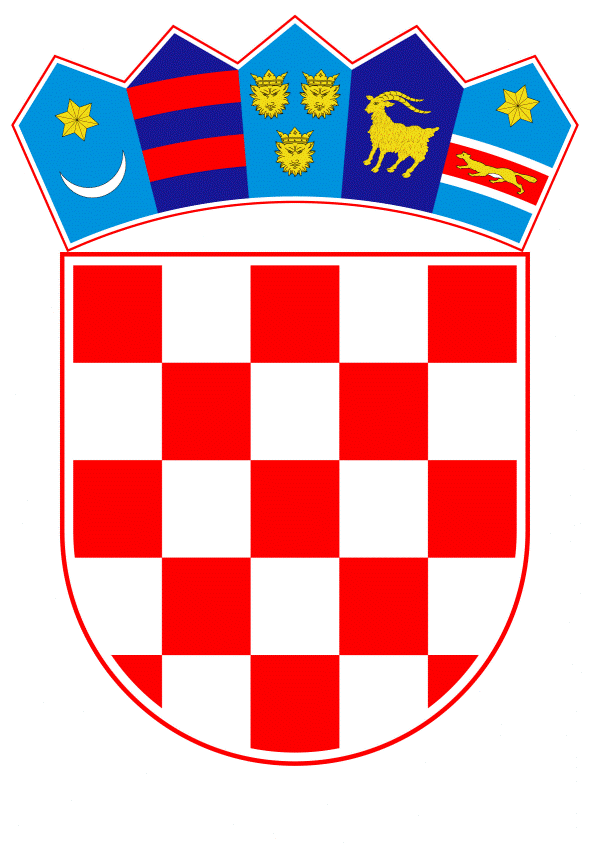 VLADA REPUBLIKE HRVATSKEZagreb, 14. listopada 2021.______________________________________________________________________________________________________________________________________________________________________________________________________________________________R E P U B L I K A  H R V A T S K ADRŽAVNI INSPEKTORATNACRTPRIJEDLOG ZAKONA O DOPUNI ZAKONA O DRŽAVNOM INSPEKTORATU, S KONAČNIM PRIJEDLOGOM ZAKONAZagreb, listopad 2021.PRIJEDLOG ZAKONA O DOPUNIZAKONA O DRŽAVNOM INSPEKTORATUI.	USTAVNA OSNOVA ZA DONOŠENJE ZAKONAUstavna osnova za donošenje ovoga Zakona sadržana je u članku 2. stavku 4. podstavku 1. Ustava Republike Hrvatske („Narodne novine“, br. 85/10 – pročišćeni tekst 5/14 – Odluka Ustavnog suda Republike Hrvatske).II.	OCJENA STANJA I OSNOVNA PITANJA KOJA SE TREBAJU UREDITI ZAKONOM TE POSLJEDICE KOJE ĆE DONOŠENJEM ZAKONA PROISTEĆIZakon o Državnom inspektoratu objavljen je u Narodnim novinama, br. 115/18 i stupio na snagu 1. travnja 2019. godine. Zakonom je uređeno ustrojstvo Državnog inspektorata, upravljanje, uvjeti za obavljanje inspekcijskih poslova iz djelokruga Državnog inspektorata, dužnosti i ovlasti inspektora u svrhu zaštite javnog interesa i javnozdravstvenog interesa u provedbi propisa te prekršajna odgovornost.Zbog potrebe usklađivanja ovoga Zakona s posebnim propisima o obnovi i postupanjima u izvanrednim događajima uzrokovanim, osobito potresima, poplavama, klizištima i dr. ukazalo se nužnim ojačati ovlasti građevinske inspekcije Državnog inspektorata.Naime, radi žurnih postupanja uklanjanja u izvanrednim događajima uništenih zgrada ili dijelova zgrada čiji ostatci neposredno prijete sigurnosti, zdravlju ljudi i drugim zgradama ili stabilnosti tla na okolnom zemljištu, ovim Zakonom propisuje se postupanje građevinske inspekcije na način da ista donosi rješenja o uklanjanju tih zgrada i provodi postupak njihovih izvršenja putem trećih osoba.Republika Hrvatska izložena je prirodnim prijetnjama i rizicima, osobito potresima, klizištima, poplavama i drugim izvanrednim događajima koje mogu pogoditi stanovništvo, prirodna i materijalna dobra. Potrebno je stoga radi otklanjanja ozbiljnih posljedica za sigurnost i zdravlje ljudi, jasnije propisati učinkovite mjere za uklanjanje posljedica takvih izvanrednih događaja.Na područjima pogođenim potresom veliki dio zgrada je do te mjere uništena da ih je potrebno hitno ukloniti jer njihovo zadržavanje u prostoru prijeti neposrednoj sigurnosti i zdravlju ljudi te drugim zgradama na okolnom zemljištu.Ishođenje suglasnosti vlasnika/suvlasnika za uklanjanje uništene zgrade odugovlačilo bi sam postupak i predstavljalo prevelik rizik za živote građana. Uklanjanje uništenih zgrada bez suglasnosti vlasnika/suvlasnika u prvom redu osigurava zaštitu života i zdravlja ljudi, budući da je člankom 16. Ustava propisano da se sloboda i prava mogu ograničit samo zakonom da bi se zaštitila sloboda i prava drugih ljudi te pravni poredak, javni moral i zdravlje. S druge strane u Republici Hrvatskoj jamči se pravo vlasništva, ali ono također obvezuje svoje nositelje te su oni dužni pridonosit općem dobru.U tom kontekstu i nova Strategija nacionalne sigurnosti („Narodne novine“, br. 73/17) u glavi IV. Strateški ciljevi, instrumenti i mehanizmi njihova ostvarivanja, kao jedan od devet strateških ciljeva navodi - Dostizanje najvišeg stupnja sigurnosti i zaštite stanovništva te kritičnih infrastruktura. Strateški ciljevi predstavljaju konkretizaciju ostvarivanja politike nacionalne sigurnosti, sa svim raspoloživim instrumentima i mehanizmima nacionalne moći. Novine koje ovaj Prijedlog zakona donosi u odnosu na važeći Zakon ogledaju se u sljedećem:propisuju se ovlasti za provođenje prethodnog postupka i donošenje rješenja građevinskog inspektora o uklanjanju  uništenih zgrada ili dijelova zgrada čiji ostatci neposredno prijete sigurnosti, zdravlju ljudi i drugim zgradama ili stabilnosti tla na okolnom zemljištupreciznije se uređuje institut dostave u hitnim situacijama, kao i korištenje pravnih lijekova propisuje se način izvršenja rješenja te troškovi izvršenja istih, koji se namiruju iz državnog proračuna.III.	OCJENA I IZVORI SREDSTAVA POTREBNIH ZA PROVOĐENJE ZAKONAFinancijska sredstva za izvršenje obveza Republike Hrvatske za provedbu ovoga Zakona osigurat će se u Državnom proračunu Republike Hrvatske. IV.	PRIJEDLOG ZA DONOŠENJE ZAKONA PO HITNOM POSTUPKUU skladu s člankom 204. Poslovnika Hrvatskoga sabora („Narodne novine“, br. 81/13., 113/16., 69/17., 29/18., 53/20., 119/20. - Odluka Ustavnog suda Republike Hrvatske i 123/20.) predlaže se donošenje ovoga Zakona po hitnom postupku. Budući da će se zbog ubrzanja procesa obnove, izmjene i dopune posebnog propisa o obnovi, donositi po hitnom postupku, opravdano donošenje i ovoga Zakona po hitnoj proceduri iz razloga što se istim razrađuje postupanje građevinske inspekcije Državnog inspektorata u hitnim situacijama uklanjanja uništenih zgrada.Iz navedenih razloga predlaže se i stupanje na snagu zakona prvoga dana od dana objave u Narodnim novinama.KONAČNI PRIJEDLOG ZAKONA O DOPUNI ZAKONA O DRŽAVNOM INSPEKTORATUČlanak 1.U Zakonu o Državnom inspektoratu („Narodne novine“ broj 115/18) iza članka 113. dodaje se naslov iznad članka i članak 113. a. koji glase:„Uklanjanje uništene zgrade“Članak 113. a(1) U postupku uklanjanja uništene zgrade građevinski inspektor po službenoj dužnosti odmah donosi rješenje o uklanjanju uništene zgrade i/ili dijela zgrade oštećene potresom, poplavom, klizištem ili drugim izvanrednim događajem čiji ostaci neposredno prijete sigurnosti, zdravlju ljudi i drugim zgradama ili stabilnosti tla na okolnom zemljištu, bez suglasnosti vlasnika/suvlasnika i bez suglasnosti nadležnog tijela u skladu s propisima kojima se uređuje zaštita i očuvanje kulturnih dobara.(2) Prije donošenja rješenja iz stavka 1. ovoga članka građevinski inspektor provest će odgovarajuće označivanja zgrade kao opasne do uklanjanja prema rješenju iz stavka 1. ovoga članka i prema potrebi zabraniti korištenje zgrade.(3) Prije donošenja rješenja iz stavka 1. ovoga članka građevinski inspektor ovlašten je zatražiti izradu elaborata o ocjeni postojećeg stanja građevinske konstrukcije za uklanjanje uništene zgrade ili dijela zgrade.(4) Rješenje iz stavka 1. ovoga članka dostavlja se vlasniku/suvlasniku/upravitelju zgrade odnosno nepoznatom vlasniku stavljanjem rješenja na oglasnu ploču mjesno nadležnog područnog ureda odnosno ispostave Državnog inspektorata, a obavijest o tome objavljuje se na mrežnim stranicama Državnog inspektorata. (5) Ako se rješenje iz stavka 1. ovoga članka odnosi na pojedinačno zaštićeno kulturno dobro dostavlja se na znanje elektroničkim putem nadležnom konzervatorskom odjelu odnosno Gradskom zavodu za zaštitu spomenika kulture i prirode u Zagrebu.  (6) Rješenje iz stavka 4. ovoga članka smatra se dostavljenim danom objave na oglasnoj ploči, čime rješenje postaje izvršno.(7) Protiv rješenja iz stavka 1. ovoga članka ne može se izjaviti žalba, ali se može pokrenuti upravni spor.(8) Rješenje iz stavka 1. ovoga članka izvršava se putem treće osobe, bez donošenja posebnog rješenja o izvršenju.(9) Troškovi izvršenja rješenja iz stavka 1. ovoga članka, uključujući troškove zbrinjavanja i obrade građevinskog otpada, namiruju se iz državnog proračuna.ZAVRŠNA ODREDBAČlanak 2.Ovaj Zakon stupa na snagu prvoga dana od dana objave u „Narodnim novinama“.OBJAŠNJENJE ODREDABA ZAKONAUz članak 1.Ovim člankom se zbog potrebe usklađivanja ovoga Zakona s posebnim propisima o obnovi i postupanjima u izvanrednim događajima uzrokovanim, osobito potresima, poplavama, klizištima i dr. propisuju se ovlasti građevinske inspekcije Državnog inspektorata za provođenje prethodnog postupka i donošenje rješenja građevinskog inspektora o uklanjanju uništenih zgrada ili dijelova zgrada čiji ostaci neposredno prijete sigurnosti i zdravlju ljudi, bez suglasnosti vlasnika/suvlasnika i suglasnosti nadležnog tijela u skladu s propisima kojima se uređuje zaštita i očuvanje kulturnih dobara. Nadalje, istim člankom uređuje se institut dostave rješenja u ovim hitnim situacijama, korištenje pravnih lijekova, način izvršenja rješenja građevinskog inspektora te namirenje troškova izvršenja iz državnog proračuna.Uz članak 2. Odredbom ovog članka koja je završnog karaktera uređena je objava i stupanje na snagu ovoga Zakona. Istom je određeno da ovaj Zakon stupa na snagu prvoga dana od dana objave u Narodnim novinama radi hitnosti uklanjanja uništenih zgrada. TEKST ODREDBI VAŽEĆEG ZAKONA KOJE SE DOPUNJUJUUklanjanje građevineČlanak 113.(1) U provedbi inspekcijskog nadzora građevinski inspektor rješenjem naređuje investitoru odnosno vlasniku uklanjanje građevine odnosno njezina dijela, u određenom roku:1. ako se gradi ili je izgrađena bez izvršne građevinske dozvole2. ako se gradi ili je izgrađena bez glavnog projekta odnosno drugog akta, s tim da se smatra da se gradi odnosno da je građevina izgrađena bez glavnog projekta ako je glavni projekt izrađen protivno prostornom planu3. ako tijekom građenja utvrdi neotklonjive nepravilnosti zbog kojih je ugrožena stabilnost građevine, stabilnost okolnih građevina, stabilnost tla ili je na drugi način ugrožen život ljudi4. koja nije uklonjena u roku propisanom posebnim zakonom kojim se uređuje gradnja5. u drugim slučajevima propisanim ovim Zakonom (članak 110. stavak 2., članak 111. stavak 2. i članak 112. stavak 3.).(2) Prije donošenja rješenja iz stavka 1. točaka 1., 2. i 3. ovoga članka građevinski inspektor naređuje investitoru odnosno vlasniku građevine i mjeru obustave građenja ako je građenje u tijeku, a što utvrđuje tim rješenjem.(3) Rješenjem iz stavka 1. ovoga članka upozorava se investitora odnosno vlasnika da će se:1. izvršenje rješenja provesti prisilnim putem ako po njemu ne postupi te ga upoznaje s načinom izvršenja tog rješenja2. izvršenje rješenja putem treće osobe provesti na odgovornost i trošak izvršenika te ga upoznaje s obvezom i posljedicama iz članka 121. stavaka 2. i 3. ovoga Zakona3. bez donošenja dopunskog odnosno novog rješenja ukloniti i dijelovi građevine iz članka 116. ovoga Zakona, ako takvih bude.(4) Iznimno od stavka 1. ovoga članka, građevinski inspektor neće narediti uklanjanje građevine ili njezina dijela (potporni zidovi, nosivi dijelovi konstrukcije, podzemne građevine u neposrednoj blizini drugih građevina i sl.) ako bi tim uklanjanjem nastala opasnost za život ljudi, druge građevine ili stabilnost tla na okolnom zemljištu, nego će narediti usklađenje s propisima kojima se uređuje gradnja u roku najduže 90 dana te će građevinu označiti opasnom.(5) Građevinski inspektor na usklađenje s propisima kojima se uređuje gradnja iz stavka 4. ovoga članka stranku prisiljava novčanim kaznama.(6) Glavni državni inspektor pravilnikom propisuje način označivanja građevine opasnom.Predlagatelj:Državni inspektoratPredmet:Nacrt prijedloga zakona o dopuni Zakona o državnom inspektoratu, s Nacrtom konačnog prijedloga zakona